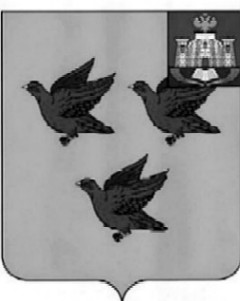 РОССИЙСКАЯ ФЕДЕРАЦИЯОРЛОВСКАЯ ОБЛАСТЬАДМИНИСТРАЦИЯ ГОРОДА ЛИВНЫПОСТАНОВЛЕНИЕ11 сентября  .	       № 107      г. ЛивныОб утверждении Плана мероприятий 
по консолидации бюджетных средств в целях оздоровления муниципальных финансов города Ливны Орловскойобласти В соответствии с письмом Департамента финансов Орловской области от 5-1/04-02-03/210 от 11.07.2017 года, а также в целях увеличения доходов и оптимизации расходов бюджета города Ливны Орловской области  администрация города Ливны    п о с т а н о в л я е т :1.Утвердить план мероприятий по консолидации бюджетных средств в целях оздоровления муниципальных финансов города Ливны Орловской области  (приложение).2. Настоящее постановление вступает в силу с момента подписания.3.Опубликовать настоящее постановление в газете «Ливенский вестник» и разместить на сайте http://www.adminliv.ru.	4. Контроль за исполнением настоящего постановления возложить на заместителя главы администрации города по экономике и финансам Л.И.Полунину.Глава города                            				                              Н.В. Злобин                                        Приложение к постановлению администрации города Ливны                                                                                                                                                                     от 11 сентября 2017 года №107ПЛАН МЕРОПРИЯТИЙ 
по консолидации бюджетных средств в целях оздоровления муниципальных финансов администрации города Ливны Орловской области № п/пНаименование мероприятияНаименование мероприятияСрок 
реализацииОтветственный исполнительФинансовая оценка, тыс. руб., % 
Ожидаемый результатФинансовая оценка, тыс. руб., % 
Ожидаемый результатФинансовая оценка, тыс. руб., % 
Ожидаемый результат№ п/пНаименование мероприятияНаименование мероприятияСрок 
реализацииОтветственный исполнитель2017 год2018 год2019 год1. Меры по увеличению поступлений налоговых и неналоговых доходов1. Меры по увеличению поступлений налоговых и неналоговых доходов1. Меры по увеличению поступлений налоговых и неналоговых доходов1. Меры по увеличению поступлений налоговых и неналоговых доходов1. Меры по увеличению поступлений налоговых и неналоговых доходов1. Меры по увеличению поступлений налоговых и неналоговых доходов1. Меры по увеличению поступлений налоговых и неналоговых доходов1. Меры по увеличению поступлений налоговых и неналоговых доходов1.11.1Проведение мероприятий по сокращению уровня неформальной занятости в городе Ливны ежемесячно           Межведомственная комиссия по легализации заработной платы, объектов налогообложения и снижению неформальной занятости в городе Ливны91,078,078,01.21.2Организация работы по повышению уровня среднемесячной заработной платы на предприятиях и организациях до величины минимального размера оплаты труда, установленного в Орловской областиежемесячно           Межведомственная комиссия по легализации заработной платы, объектов налогообложения и снижению неформальной занятости в городе Ливны35,117,217,21.31.3Усиление межведомственного взаимодействия администрации города Ливны с правоохранительными органами, МР ИФНС №3 по Орловской области, филиалом ФГБУ «ФКП Росреестра» по Орловской области, направленные  на повышение собираемости доходов и взимание задолженностиежемесячноМежведомственная комиссия по легализации заработной платы, объектов налогообложения и снижению неформальной занятости в городе Ливны2000,02010,02020,01.41.4Рассмотрение корректировки коэффициента К2 по единому налогу на вмененный доход в части повышенияежегодно до 01 июняКофанова Н.В.- председатель комитета экономики, предпринимательства и торговли администрации города Ливны1.51.5Проведение сплошной инвентаризации объектов недвижимости города Ливны с целью выявления лиц, уклоняющихся от государственной регистрации права собственности на законченные строительством объекты, с целью постановки объекта на налоговый учетна постоянной основеКозлов А.М. - начальник отдела архитектуры и градостроительства администрации города Ливны1.61.6Вовлечение в налоговый оборот объектов недвижимостина постоянной основеКозлов А.М. - начальник отдела архитектуры и градостроительства администрации города Ливны-9,510,51.71.7Сдача в аренду объектов недвижимого имущества, находящегося в муниципальной собственностидо 01.01.2018года         Малаханов В.Н. – начальник управления муниципального имущества администрации города Ливны-347,0-1.81.8Проведение сплошной инвентаризации земельных участков (постановление администрации города  Ливны №795 от 28.11.2016 года «О порядке инвентаризации земельных участков на территории города Ливны Орловской области»)до 01.11.2017годаМалаханов В.Н. – начальник управления муниципального имущества администрации города Ливны1.91.9Выявление и пресечение незаконного (нецелевого) использования земельных участков на территории города Ливны, находящихся в пользовании физических лиц на постоянной основе  Малаханов В.Н. – начальник управления муниципального имущества администрации города Ливны1.101.10Выявление и оформление в муниципальную собственность невостребованных земель с последующей передачей в долгосрочную аренду (собственность)на постоянной основеМалаханов В.Н. – начальник управления муниципального имущества администрации города Ливны340,0204,0-1.111.11Оказание содействия в государственной регистрации прав граждан (при их обращении) на земельные участки, предназначенные для дачного хозяйства, огородничества, садоводства, индивидуального гаражного или индивидуального жилищного строительства, и находящиеся на таких участках объекты капитального строительства на постоянной основеМалаханов В.Н. – начальник управления муниципального имущества администрации города Ливны1.121.12Выявление неиспользуемого (бесхозяйного) имущества, выморочного имуществана постоянной основеМалаханов В.Н. – начальник управления муниципального имущества администрации города Ливны1.131.13Взаимодействие с  МР ИФНС №3 по Орловской области по контролю за постановкой на налоговый учет подрядных, субподрядных организаций по месту осуществления ими работ, в целях легализации налогооблагаемой базы. на постоянной основеМалаханов В.Н. – начальник управления муниципального имущества администрации города Ливны,МР ИФНС №3 по Орловской области - по согласованиюИТОГО2466,12665,72125,72.Мероприятия по оптимизации расходов2.Мероприятия по оптимизации расходов2.Мероприятия по оптимизации расходов2.Мероприятия по оптимизации расходов2.Мероприятия по оптимизации расходов2.Мероприятия по оптимизации расходов2.12.1Реорганизация бюджетных учреждений города Ливны:-МБВСОУ «Открытая (сменная) общеобразовательная школа №10 города Ливны в форме присоединения к МБОУ «Средняя общеобразовательная школа №6»;-МБУДО «Детская-юношеская спортивная школа бокса» города Ливны путем присоединения  к МБУДО «Детско-юношеская спортивная школа «Олимпиец» города Ливны;-МБУДО г.Ливны «Центр творческого развития, краеведения и туризма», МБУДО «Дом творчества» г.Ливны и МБУДО г.Ливны «Станция юных техников» путем объединения их в Центр дополнительного образования города Ливныдо 30 ноября 2017гдо 30 ноября 2017гдо 31 декабря 2017гПреображенский Ю.А.- начальник управления общего образования города ЛивныАнисимов М. В. начальник управления культуры, молодежной политики и спорта.Анисимов М. В. начальник управления культуры, молодежной политики и спорта.190,058,0-520,0540,0570,0---2.22.2Контроль за соблюдением заключения муниципальных контрактов в пределах доведенных до бюджетополучателей лимитов бюджетных обязательств на постоянной основе           Администрация города Ливны, управление общего образования администрации города Ливны, управление культуры, молодежной политики и спорта, управление муниципального имущества администрации города Ливны2.32.3Оптимизация расходования средств, получаемых бюджетными и автономными  учреждениями города от предпринимательской и иной приносящей доход деятельности2017-2019 годыУправление общего образования администрации города Ливны, управление культуры, молодежной политики и спорта.120,0471,0100,02.42.4Уменьшение количества обслуживающего персонала и непрофильных специалистов муниципальных учреждений на постоянной основе           Администрация города Ливны, управление общего образования администрации города Ливны, управление культуры, молодежной политики и спорта.245,0245,0280,02.52.5Организация централизованных конкурсов и аукционов при осуществлении закупок товаров, работ и услуг в соответствии с законом №44-ФЗ "О контрактной системе в сфере закупок товаров, работ, услуг для обеспечения государственных и муниципальных нужд"2017-2019 годыАдминистрация города Ливны, управление общего образования администрации города Ливны, управление культуры, молодежной политики и спорта, управление муниципального имущества администрации города Ливны5%5%5%2.62.6Мониторинг процентных ставок по коммерческим кредитам в целях оптимизации расходов на обслуживание муниципального долга2017-2019 годыПарахина Н.М.- начальник финансового управления администрации города Ливны325,0217,01002.72.7Сокращение расходов на обслуживание муниципального долга в связи с замещением банковских кредитов бюджетными кредитами2017-2019 годыПарахина Н.М. -начальник финансового управления администрации города Ливны179,0179,0179,0ИТОГО1117,02742,0659,0